INSTITUTO INMACULADA CONCEPCIÓN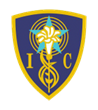 VALDIVIADepartamento de Educación BásicaProfesora: Ximena Alvarado G.NB2 (Cuarto Básico)Marzo 2020GUIA DE MATEMÁTICA N°3 “El amor profundo a Dios y al prójimo llena de paz y felicidad”    (PvM)      OBJETIVOCAPACIDAD  :  RAZONAMIENTO LOGICO - APLICAR DESTREZA     : Reconocer, Determinar, Reflexionar, DescomponerVALOR            : LIBERTADACTITUD        :  ConfiadosCONTENIDO  :  Números Naturales hasta la Decena de MilCONSULTAS AL CORREO: xialvaradog@gmail.comPara seguir avanzando quiero que hoy veamos la DECENA DE MILRECORDEMOS:                ¿Cómo se forma, de dónde nace la Decena de Mil? Es muy fácil, solo se le debe sumar una Unidad al dígito 9.999 (nueve mil novecientos noventa y nueveDe esta forma:                                                                         MIL                                                           SE LEE:  Diez milPor lo tanto los otros números se leen y se escriben de de la sigiuentes manera:10.000     =    Diez mil20.000     =    Veite mil30.000     =    Treinta mil40.000     =    Cuarenta mil50.000     =    Cincuenta mil            DECENAS DE  MIL NETAS60.000     =    Sesenta mil                                                          70.000     =    Setenta mil80.000     =    Ochenta mil90.000     =    Noventa mil  Así se representa con material concreto (Pictórico) la DECENA DE MIL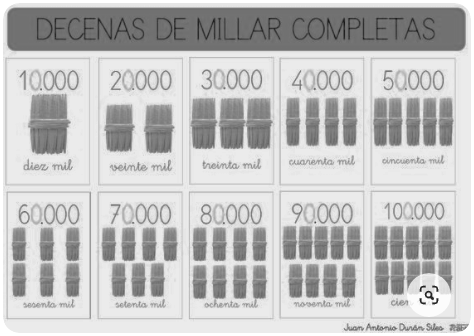 Me gustaría que vieras este video, relacionada con la DECENA DE MIL, antes de comenzar a resolver la GUÍA  https://www.youtube.com/watch?v=avMsiIyQoSwAhora bien, te invito a resolver los diversos ejercicios relacionados con la Decena de Mil1. Reconocer los diversos digitos escribiendolo con números o con palabras en el     recuadro correspondiente, trabajando con confianza.                      2. Determinar el dígito, de la Decena de Mil, que falta en cada secuencia,       escribíendolo en el lugar correspondiente, haciéndolo en forma confiada.a) b)c)d)3. Reconocer la Decena de Mil que se forma al sumar los diversos dígitos,           favoreciendo la confianza.30.000 + 2.000 = __________________60.000 + 1.000 = __________________90.000 + 6.000 = __________________70.000 + 4.000 = __________________         EJEMPLO: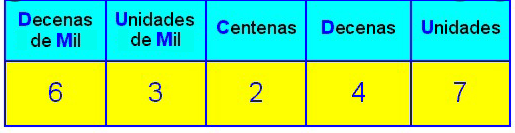          SE LEE: Sesenta y tres mil doscientos cuarenta y siete4. Reconocer  los dígitos de Decena de Miles  con su escritura correspondiente,     favoreciendo la confianza.13.456                     cuarenta y seis mil trescientos veintiuno65.872                     noventa y nueve mil novecientos noventa y nueve46.321                     veintinueve mil novecientos noventa y nueve57.523                      treinta y cuatro mil ciento treinta y seis                                 29.999                     trece mil cuatrocientos cincuenta y seis34.136                     sesenta y cinco mil ochocientos setenta y dos                  cincuenta y siete mil quinientos veintitrés5. Determinar el dígito que cumpla con los diversos requisitos y escribirlos en la          línea, potenciando la confianza.Es un número que tiene 5 cifras, 3DM + 2UM + 5C + 6D + 4U =  _______________________Es un número que tiene 4 cifras, 6.000 + 300 + 40  __________________________Es un número que tiene 5 cifras, 80.000 + 5.000 + 200 + 9 _________________________Es un número que tiene 4 cifras, 7UM +  9D + 3U  ____________________________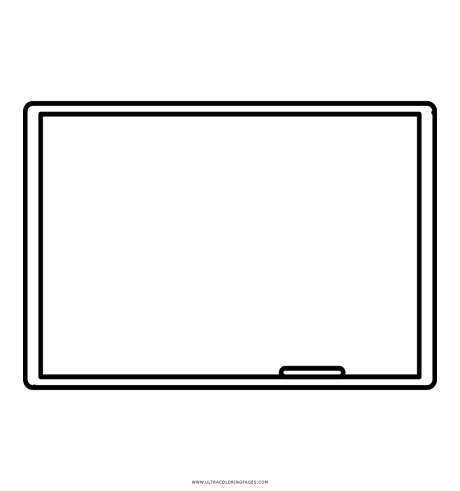 Reflexionar las diversas preguntas relacionadas con  la Decena de Mil y responderlas por escrito, trabajando con plena confianza.                                                                                                                                                 2.000                                                                                           70.000                                                                                     +         100                                                                                           72.100                   ¿Quién crees que respondió en forma correcta? Explica tu respuesta ____________________________________________________________________________________________________________________________________________________________________________________¿Por qué Josefa no obtuvo el resultado correcto? Explica tu respuesta____________________________________________________________________________________________________________________________________________________________________________________¿Qué consejo le darías a Ana? Escribe tu respuesta____________________________________________________________________________________________________________________________________________________________________________________DESAFIODescomponer de tres formas distinta este número (Pista: tú ya conoce dos formas)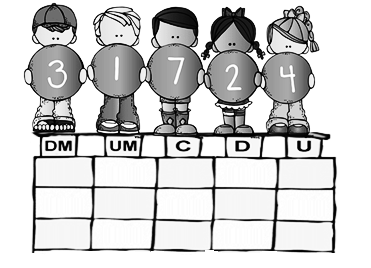 BLOQUES LOGICOS O MULTIBASESLUGAR POSICIONAL VALOR POSICIONAL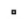 1 UNIDAD1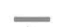 1 DECENA                10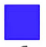 1 CENTENA              100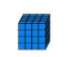 1 UNIDAD DE MIL           1.000DECENA DE MIL UNIDAD DE MIL  +1CENTENA       +1DECENA         +1DECENA         +1UNIDAD999    9    9    1100000PICTÓRICO (dibujo)NUMEROSSE ESCRIBE:50.000Ochenta mil30.000Setenta mil10.00020.00040.00050.00030.00050.00060.00070.00020.00040.00060.00050.00060.00090.000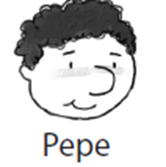 2.000 + 70.000 + 100Yo sumé los dígitos y me dio el resultado que está en la pizarra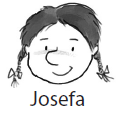 2UM + 7DM + 1UYo lo ordené por su lugar posicional, pero no me dio el resultado que está en la pizarra.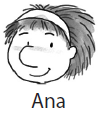 Yo los sume así no más y tampoco me dio el resultado   ¿Qué raro?